  SVEUČILIŠTE U ZAGREBU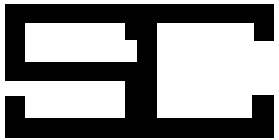   STUDENTSKI CENTAR U ZAGREBUIZMJENA FINANCIJSKOG PLANASTUDENTSKOG CENTRA U ZAGREBU ZA 2019. GODINUPRIHODI:Obrazloženje financijski najznačajnijih odstupanja prihoda:311 – Povećanje prihoda od prodaje roba za 7 % i usluga za 2,5 % u odnosu na prethodnu godinu što je za 444 tisuće kuna više nego je planirano321 – Prihod Student servisa: povećanje je nastalo kao posljedica primjene odredbi Zakona o studentskim poslovima koji je omogućio rad izvanrednim studentima i definirao minimalne cijene sata rada studenata331 – Prihodi po posebnim propisima ( subvencija za prehranu i smještaj) planirani su u iznosima koji će biti ostvareni u 2019. osim prihoda iz ostalih izvora za Kulturu (europski projekti) koji nisu ostvareni u planiranim iznosima341 – Prihodi od financijske imovine veći su od planiranih zbog većeg iznosa isplaćenih dividendi za dionice ZABA-R-A 342 – Prihodi od nefinancijske imovine su prihodi od zakupa i iznajmljivanja i povećani su u odnosu na prvotni plan zbog poduzetih aktivnosti da se raspoloživi prostori, osobito oni kojima raspolaže djelatnost Kulture,  bolje i racionalnije iskoriste.353 – Prihodi od trgovačkih društava i ostalih pravnih osoba nisu ostvareni u planiranom iznosu355 – Ostali prihodi od donacija odnose se na donacije povezane s nefinancijskom imovinom koja se amortizira i koji se priznaju u bilanci kao odgođeni prihod uz priznavanje u prihode izvještajnog razdoblja razmjerno troškovima upotrebe nefinancijske imovine u razdoblju korištenja. U 2019. godini započelo je amortiziranje opreme nabavljene za opremanje restorana na Filozofskom fakultetu i restorana na Agronomiji i Šumarstvu, što će za cijelu godinu iznositi oko 770 tisuća kuna.363 – Ostali nespomenuti prihodi sastoje se od prihoda iz prošlih godina i ostalih prihoda. Iz prošlih godina priznato je 1,227 milijuna kuna prihoda temeljem  konfirmacije MZO-a, a ostali prihodi su ostvareni u iznosu od 1,343 milijuna kuna i odnose se na sredstva dobivena po sudskoj presudi sa poduzećem SPAZ d.o.o.RASHODI:Obrazloženje financijski najznačajnijih odstupanja rashoda:411 – Plaće (plaće za redovan rad i naknade za bolovanja do 42 dana) veće su nego u prethodnoj godini. Razlika je nastala zbog godišnjeg povećanja postotka za minuli rad svih zaposlenika, veće isplaćene stimulacije primarno kao zamjena za privremeno odsutne radnike.  Bolovanje na teret poslodavca koje se evidentira na ovoj skupini konta u 2019. godini iznosit će oko 2,75 milijuna kuna.412 – Ostali rashodi za radnike (jubilarne nagrade, otpremnine, naknade za bolest i invalidnost, naknada za neprekidno bolovanje, regres za godišnji odmor, Uskrsnica, Božićnica, dar djeci radnika) povećani su zbog većeg isplaćenog iznosa za regres i Božićnicu.421 – Naknade troškova zaposlenima (dnevnice za službeni put, smještaj na službenom putu, naknada za prijevoz na rad i sa rada, stručno usavršavanje radnika) veće su zbog povećanih troškova za prijevoz na rad i sa rada. Velik broj radnika koristi i međugradski prijevoz.425 – Rashodi za usluge (usluge tekućeg i investicijskog održavanja, komunalne usluge, intelektualne i osobne, računalne, zdravstvene i veterinarske,  usluge telefona, pošte i prijevoza te ostale usluge), veće su od planiranih za gotovo 3 milijuna kuna. Najveći rast je na trošku tekućeg i investicijskog održavanja - više od 2,2 milijuna kuna. Izvršeni su građevinski, obrtnički i soboslikarski radovi na objektima, sanacija kosih krovova, rekonstrukcija vodovodne i elektro -instalacije, izgradnja žičane ograde na Šari, izgradnja nadstrešnica ...                                                                                                                        U ovoj skupini su povećani i troškovi komunalnih usluga, u prošloj su godini bili 1,248 milijuna kuna, u ovoj oko 2,5 milijuna kuna. Povećanje se odnosi               na naknadu za uređenje voda zbog razvrstavanju u viši tarifni razred.426 – Rashod za materijal i energiju (sirovine i materijal, energija, sitni inventar i HTZ oprema, uredski materijal) povećani su zbog nabave HTZ opreme u iznosu od 1.757.650 kn (u 2018. godini 58.000 kn).43 – Rashodi amortizacije su veći zbog početka amortizacije opreme na novim restoranima i novonabavljene dugotrajne imovine za ukupni Studentski centar.45 – Donacije – u ovoj skupini konta otvoren je konto s nazivom „Donacije temeljem naknade 0,5 %“. Iako je izvjesno da Studentski centar u Zagrebu neće u 2019. godini raspodijeliti sva sredstva (oko 3 milijuna kuna) za studentske aktivnosti / projekte, stavljanjem cjelokupnog iznosa na trošak, anulira se prihod sa konta 321110 (Naknada od 0,5% za studentske aktivnosti) i utjecaj na financijski rezultat 2019. godine462 – Ostali nespomenuti rashodi (otpisana potraživanja, otpis i ispravak vrijednosti nenaplaćenih potraživanja, troškovi iz proteklih godina, otpis i manjkovi sirovina i materijala, trošak PDV-a na manjkove…), povećani su uglavnom zbog otpisanih potraživanja Student servisa u dijelu koji je vezan za interne fakture (1,001 milijun kn), troškove iz prethodnih godina koji se odnose na Rješenja Hrvatskih voda za naknadu za uređenje voda što su ih obračunali retroaktivno za 2018. godinu po višoj tarifi (1,03 milijuna kuna).REZULTAT POSLOVANJA:Zagreb, 6.11. 2019.                                                                                                                                                                                                                                                                                                            Sanacijski upravitelj Studentskog centra u Zagrebu                                                                                                                                                                             mr. sc. Mirko BošnjakRačunRačunNazivPlan za 2019.Izmjene plana 2019. 
povećanje/smanjenjeIzmjene plana 2019. 
povećanje/smanjenjeNovi plan za 2019.RačunRačunNazivPlan za 2019.povećanjesmanjenjeNovi plan za 2019.PRIHODIPRIHODIPRIHODIPRIHODIPRIHODIPRIHODIPRIHODI31Prihodi od prodaje roba i pružanja usluga 81.056.000 444.000 081.500.000311Prihodi od prodaje roba i pružanja usluga 81.056.000 444.000 081.500.00032Prihodi od članarina i članskih doprinosa60.800.000 13.200.0000 74.000.000321Prihodi od članarina i članskih doprinosa                       60.800.000 13.200.000074.000.00033Prihodi po posebnim propisima81.240.000 0 - 485.00080.755.000331Prihodi po posebnim propisima81.240.000 0 - 485.000 80.755.00034Prihodi od imovine1.187.000 583.37001.770.370341Prihodi od financijske imovine350.000 440.3700790.370342Prihodi od nefinancijske imovine   837.000 143.0000980.00035Prihodi od donacija9.997.000 900.000-187.00010.710.000351Prihodi od donacija iz proračuna0 0 0 0 352Prihodi od inozemnih vlada i međunar. organizacija13.0000-13.0000353Prihodi od trg. društava i ostalih pravnih osoba184.000 0 -174.00010.000355Ostali prihodi od donacija9.800.000 900.0000 10.700.00036Ostali  prihodi538.000 2.670.000- 168.0003.040.000361Prihodi od naknada šteta i refundacija278.000 0 -168.000110.000362Prihodi od prodaje dugotrajne imovine10.000 00 10.000363Ostali nespomenuti prihodi250.000 2.670.0000 2.920.000 37Prihodi od povezanih neprofitnih organizacija 0 0 0 0 371Prihodi od povezanih neprofitnih organizacija 0 0 0 0 UKUPNO PRIHODIUKUPNO PRIHODIUKUPNO PRIHODI234.818.000 17.797.370- 840.000251.775.370RačunRačunNazivPlan za 2019.Izmjene i dopune  
povećanje/smanjenjeIzmjene i dopune  
povećanje/smanjenjeNovi plan za 2019.RačunRačunNazivPlan za 2019.povećanjesmanjenjeNovi plan za 2019.RASHODIRASHODIRASHODIRASHODIRASHODIRASHODIRASHODI41Rashodi za radnike93.660.000 2.389.000- 214.000 95.835.000411Plaće77.465.000 1.535.0000 79.000.000412Ostali rashodi za radnike2.946.000 854.0000 3.800.000413Doprinosi na plaće13.249.000 0- 214.000 13.035.00042Materijalni rashodi109.862.100 5.334.300 - 76.900 115.119.500421Naknade troškova zaposlenima6.006.600 408.900  06.415.500423Naknade volonterima12.000 00 12.000424Naknada ostalim osobama01.00001.000425Rashodi za usluge31.919.2003.210.800 035.130.000426Rashodi za materijal i energiju71.586.400 1.713.600 073.300.000429Ostali nespomenuti materijalni rashodi 337.900 0 - 76.900261.00043Rashodi amortizacije13.200.000 1.000.0000 14.200.000431Amortizacija13.200.000 1.000.0000 14.200.00044Financijski rashodi991.700 91.30001.083.000 443Ostali financijski rashodi991.700 91.300 01.083.00045Donacije30.000 3.000.0000 3.030.000451Tekuće donacije30.000 3.000.0000                  3.030.00046Ostali rashodi1.440.500 2.709.500        - 250.000 3.900.000461Kazne, penali i naknade šteta       350.0000      - 250.000 100.000462Ostali nespomenuti rashodi1.090.500 2.709.500  0  3.800.00047Rashodi financiranja povezanih neprofit. organ.0  0 0 0UKUPNO RASHODIUKUPNO RASHODIUKUPNO RASHODI219.184.300 14.524.100- 540.900233.167.500RačunNazivPlan za 2019.Izmjene i dopune  
povećanje/smanjenjeIzmjene i dopune  
povećanje/smanjenjeNovi plan za 2019.RačunNazivpovećanjesmanjenjeNovi plan za 2019.PLANIRANI VIŠAK PRIHODA 2018.PLANIRANI VIŠAK PRIHODA 2018.15.633.7002.974.170018.607.870PRENESENI VIŠAK PRIHODA IZ PRETHODNIH GODINAPRENESENI VIŠAK PRIHODA IZ PRETHODNIH GODINA0 0 0 0 